PATVIRTINTARaseinių r. Ariogalos lopšelio-darželiodirektoriaus 2022 m.   įsakymu Nr. PRITARTARaseinių r. Ariogalos lopšelio-darželiotarybos 2022 m. kovo 29 d. nutarimu (protokolo Nr. 2)PRITARTA  Raseinių rajono savivaldybės administracijos direktoriaus 2022 m. balandžio 5 d. įsakymu Nr. A1-434 RASEINIŲ R. ARIOGALOS LOPŠELIO-DARŽELIO 2022-2024 METŲ STRATEGINIS PLANASI SKYRIUSBENDROSIOS NUOSTATOSRaseinių r. Ariogalos lopšelio-darželio (toliau – lopšelis-darželis) 2022-2024  metų strateginis veiklos planas – detalus įstaigos veiklos planavimo dokumentas, kuriame suformuluota lopšelio-darželio misija, vizija, nustatyti strateginiai tikslai, uždaviniai ir priemonės, aprašomos lopšelio-darželio vykdomos programos, numatomos lėšos ir finansavimo šaltiniai joms įgyvendinti. Strateginis planas kuriamas vadovaujantis nuostata, kad strateginis valdymas (strateginis planavimas yra jo dalis) yra nuolatinis, dinaminis ir nuoseklus procesas, kuriuo remdamasi įstaiga laiku prisitaiko prie išorinės aplinkos pokyčių ir efektyviau išnaudoja savo turimą potencialą.Būtina sąlyga, užtikrinanti ugdymo kokybę - palankių sąlygų sudarymas ugdytiniams bei darbuotojams. Labai svarbu nuolat gerinti materialinę bazę, siekiant modernizuoti ugdymo aplinką. Įsigijus būtiniausių ugdymo priemonių, inventoriaus, baldų, atlikus būtiniausius remonto darbus, bus užtikrintas kokybiškas ikimokyklinis ir priešmokyklinis vaikų ugdymas modernioje, saugioje ir sveikoje aplinkoje. Raseinių r. Ariogalos lopšelio-darželio strateginį planą rengė darbo grupė, patvirtinta lopšelio-darželio direktoriaus įsakymu. Lopšelio-darželio 2022-2024 metų strateginis planas parengtas atsižvelgiant į Lietuvos Respublikos švietimo įstatymą, Valstybinę švietimo 2013-2022 metų strategiją, Raseinių rajono savivaldybės teisės aktus, lopšelio-darželio nuostatus, lopšelio-darželio bendruomenės poreikius, priešmokyklinio ir ikimokyklinio ugdymo programas, turimus žmogiškuosius ir materialinius išteklius, socialinės aplinkos ypatumus ir kt.  Strateginis veiklos planas parengtas siekiant efektyviai panaudoti turimus bei planuojamus gauti finansinius, materialiuosius ir darbo išteklius misijai vykdyti ir užsibrėžtiems tikslams pasiekti. Lopšelio-darželio 2022-2024 metų strateginis planas gali būti koreguojamas kasmet, jeigu tam kyla būtinumas ir tikslingumas. Jam įgyvendinti darželis rengia metų veiklos planą. II SKYRIUSLOPŠELIO-DARŽELIO PRISTATYMAS1 lentelė. Bendros žinios Lopšelis-darželis yra juridinis asmuo, veikiantis kaip biudžetinė įstaiga, turintis antspaudą su savo pavadinimu, valstybės ir Savivaldybės herbu, atsiskaitomąją ir kitas sąskaitas Lietuvos Respublikos įregistruotuose bankuose, numatyta tvarka įgytą paramos gavėjo statusą ir galintis gauti paramą, savo veiklą grindžiantis Lietuvos Respublikos Konstitucija, Lietuvos Respublikos įstatymais, Raseinių rajono savivaldybės tarybos sprendimais, Raseinių rajono savivaldybės mero potvarkiais, Raseinių rajono savivaldybės administracijos direktoriaus įsakymais, savivaldos institucijų nutarimais, kitais teisės aktais.Įstaigos savitumas.Lopšelyje-darželyje veikia 11 grupių. Vaikų skaičius kasmet kinta, 2021-2022 m. m. iš viso ugdomi 176 vaikai. 2 lentelė. Ugdytinių skaičiusIII SKYRIUSPAGRINDINIAI ĮSTAIGOS 2019-2021 METŲ VEIKLOS REZULTATAI            Įgyvendinant įstaigos veiklos prioritetus, tikslus ir uždavinius, siekiama sudaryti sąlygas kokybiškam ir visapusiškam vaikų ugdymui ir ugdymuisi, užtikrinti jų psichologinį ir socialinį saugumą, tenkinti prigimtinius, kultūrinius, etninius ir pažintinius poreikius, formuoti jų sveikos ir saugios gyvensenos įgūdžius. Taikant efektyvią finansų vadybą, įstaigos veikla modernizuojama, atnaujinami įrengimai, darbo ir ugdymo priemonės, vykdomi pastato ir vidaus patalpų remonto darbai. Lopšelis-darželis veiklą vykdė vadovaudamasis 2019-2021 metų strateginiu planu ir nuosekliai įgyvendino ikimokyklinio ir priešmokyklinio ugdymo programas. Įgyvendinant 2019-2021 metų strateginį planą, buvo siekiama gerinti ugdymo (-si) materialinę bazę, plėtojant informacinių technologijų prieinamumą ir panaudojimą, atnaujinti įstaigos kiemo aplinką, gerinti socialinių emocinių kompetencijų, sveikos gyvensenos ugdymą, vykdyti kokybišką į kiekvieno vaiko amžių, poreikius ir pažangą orientuotą ugdymą bei užtikrinti ugdymo formos ir turinio įvairovę.Ikimokyklinis ugdymas vykdytas pagal 2015 metų lopšelio-darželio ikimokyklinio ugdymo programą. Priešmokyklinis ugdymas vykdytas pagal 2014 metų priešmokyklinio ugdymo bendrąją programą. Visi lopšelio-darželio ugdytiniai buvo vertinami pagal Ikimokyklinio amžiaus vaikų pasiekimų aprašą, vertinimo sistema orientuota į 18 ugdymo(-si) sričių. Priešmokyklinio amžiaus ugdytinių Vaiko aprašas sudarytas pagal kiekvieno vaiko kompetencijas, nuostatus ir gebėjimus. Vaikų pasiekimai ir pažanga nuolat tiriami ir analizuojami, du kartus per metus tėvai konsultuojami dėl esamų pasiekimų ir jų tobulinimo gairių. Vaikų sėkmė ir pažanga vertinama elektroninėje sistemoje „Mūsų darželis“, kuria naudojasi dauguma ugdytinių tėvų.Įgyvendinant 2019-2021 metų strateginio plano tikslus, buvo atliekamos ugdymo programų įgyvendinimo refleksijos, įgyvendinamos meninio, tautinio, sveikatingumo ugdymo idėjos, integruojant jas į įstaigos ugdymo programą. Parengta kvalifikacijos tobulinimo tvarka, pedagogai dalyvavo metodinės grupės pasitarimuose, tobulino praktinę veiklą ir dalinosi gerąja darbo patirtimi.Didelis dėmesys buvo skiriamas švietimo pagalbai, teiktos kokybiško logopedo bei socialinio pedagogo paslaugos. Į ugdymo programą pradėta integruoti socialinio emocinio ugdymo programa „Kimochi“, „STEAM“, patyriminis ugdymas, orientuotas į kūrybinį savęs ir pasaulio pažinimo procesą. Atsižvelgiant į metinius tikslus, buvo gerinta darželio vidinė bei išorinė aplinka – atnaujinti grupių baldai, grindų dangos, santechnika, įrengta erdvė vaikų fizinei veiklai (sporto salė), įrengtas sensorinis kambarys, socialinio pedagogo kabinetas, atnaujintos lauko erdvės – įrengtas basų kojų takas, piešimo erdvės, atnaujintos smėlio dėžės ir kt. 2019-2021 m. 100 % lopšelio-darželio pedagoginių darbuotojų kėlė kvalifikaciją įvairiuose mokymuose, paskaitose, seminaruose. Organizuotos respublikinės parodos „Atvirukas draugui“ ir „Močiutės prijuostėlė“, rajoninis etnografinis festivalis „Taip  linksminosi mūsų  senoliai“. Siekiant vaikų aktyvumo, kūrybiškumo, sudarant galimybes ugdytinių saviraiškai atsiskleisti, įstaigos pedagogai kartu su ugdytiniais 2019-2021 m. dalyvavo respublikiniuose, rajono renginiuose, parodose, konkursuose, varžybose, taip pat pirmą kartą dalyvavo ir tarptautiniame projekte „Say hello to the world“.  IV SKYRIUSIŠORINĖS IR VIDAUS APLINKOS ANALIZĖ Išoriniai veiksniaiPolitiniai teisiniai veiksniai. Darželis savo veiklą grindžia Lietuvos Respublikos Konstitucija, Lietuvos Respublikos švietimo įstatymu, Lietuvos Respublikos Vyriausybės nutarimais, švietimo ir mokslo ministro įsakymais, Raseinių rajono savivaldybės tarybos sprendimais, Savivaldybės mero potvarkiais, Savivaldybės administracijos direktoriaus įsakymais, Raseinių r. Ariogalos lopšelio-darželio nuostatais ir kitais ikimokyklinį bei priešmokyklinį ugdymą Lietuvoje reglamentuojančiais teisės aktais. 	Švietimo politika orientuota į ugdymo kokybę, ugdymo turinio kaitą, ugdymo inovacijų diegimą ir prieinamumą, informacinių technologijų naudojimą ugdymo procese, kiekvieno vaiko individualią pažangą bei personalizuotus ugdymosi pasiekimus.	Lopšelio-darželio bendruomenė gyvena ir veikia, vadovaudamasi bendrais susitarimais bei kitomis įstaigos veiklą reglamentuojančiomis tvarkomis, įsakymais, siekdama sudaryti sąlygas ugdytinių, pedagogų, administracijos bei personalo saviraiškai, geram pareigų atlikimui, užtikrina kūrybiškumą, mokytojų kvalifikacijos tobulinimą ir aukštesnės atestacinės kategorijos siekimą. Ekonominiai veiksniai. Pagrindiniai lopšelio-darželio finansavimo šaltiniai – valstybės ir Savivaldybės lėšos. Darželis finansuojamas pagal patvirtintą mokymo lėšų apskaičiavimo ir paskirstymo metodiką. Mokymo lėšų iš dalies pakanka ugdymui organizuoti, pedagogų darbo užmokesčiui, kvalifikacijos tobulinimui, pažintinės veiklos organizavimui, ugdymo priemonių ir žaislų įsigijimui. Aplinkos poreikiai finansuojami iš Savivaldybės biudžeto. Lopšelio-darželio pastatas išorėje modernizuotas, tačiau teritoriją juosianti tvora neatitinka higienos reikalavimų, higienos normų neatitinka ir darželio teritorijos įrengimai (bėgimo takeliai). Norint modernizuoti įstaigą, atnaujinti vidaus erdves, svarbu pritraukti įvairių fondų ir programų lėšas, kas leistų atnaujinti edukacines aplinkas ir kitas lopšelio-darželio erdves.Socialiniai ir demografiniai veiksniai. Raseinių rajone kasmet mažėjantis gyventojų skaičius, didėjantis emigracijos ir vidaus migracijos į didmiesčius mastas gali lemti mažėjantį lopšelį-darželį lankančių vaikų skaičių. Pastebimas vaikų, turinčių specialiųjų ugdymosi poreikių, skaičiaus didėjimas. Ypač daug vaikų, turinčių kalbos ir komunikacijos sutrikimų, elgesio bei emocijų sutrikimų ir vaikų su nepakankamais pažintiniais gebėjimais. Darželis atsižvelgia į lankančių vaikų kultūrines ir socialines tradicijas, siekia užtikrinti geriausią vaiko interesų tenkinimą, sudaryti jam sąlygas aktyviai dalyvauti bendruomenės gyvenime, apsaugoti jį nuo visų formų smurto, išnaudojimo, trukdymo ugdytis, suteikia pedagoginę, psichologinę ir socialinę pagalbą. Viena iš didžiausių grėsmių - 2022-2024 metais darželyje gali būti mokytojų trūkumas, nes dalis pedagogų jau yra vyresnio amžiaus. Technologiniai veiksniai. Informacinės ir komunikacinės technologijos vis labiau veikia ugdymo ir ugdymosi metodus, daro įtaką visam ugdymo procesui. Kokybiškai besikeičiančios technologijos bei jų taikymo galimybės skatina plėtoti informacinių ir komunikacinių technologijų (toliau - IKT) infrastruktūrą. Tai sudaro sąlygas informacinės visuomenės plėtrai, padeda pedagogams integruotis į pasaulio informacinę visuomenę, panaudoti jos teikiamas galimybes. Lopšelis-darželis, siekdamas neatsilikti, išsaugoti savo patrauklumą, diegia informacines ir komunikacines technologijas, kurios vis labiau veikia ugdymo ir ugdymosi metodus, daro įtaką ne tik ugdymo turiniui, bet ir visam ugdymo procesui. Lopšelis-darželis turi internetinę svetainę, elektroninį dienyną „Mūsų darželis“, kuriame tėvams sudaryta galimybė bendrauti, stebėti vaikų pasiekimus it kt. Taip pat darželyje yra sukurta informacinių technologijų bazė: įrengtas bevielis internetas, kiekviena grupė turi po kompiuterį, vaizdo projektorių, darželyje yra interaktyvi lenta ir interaktyvios grindys. Vaikų, pedagogų statistiniai duomenys tvarkomi elektroniniame mokinių ir pedagogų registre.Vidiniai veiksniai1 pav. Įstaigos struktūra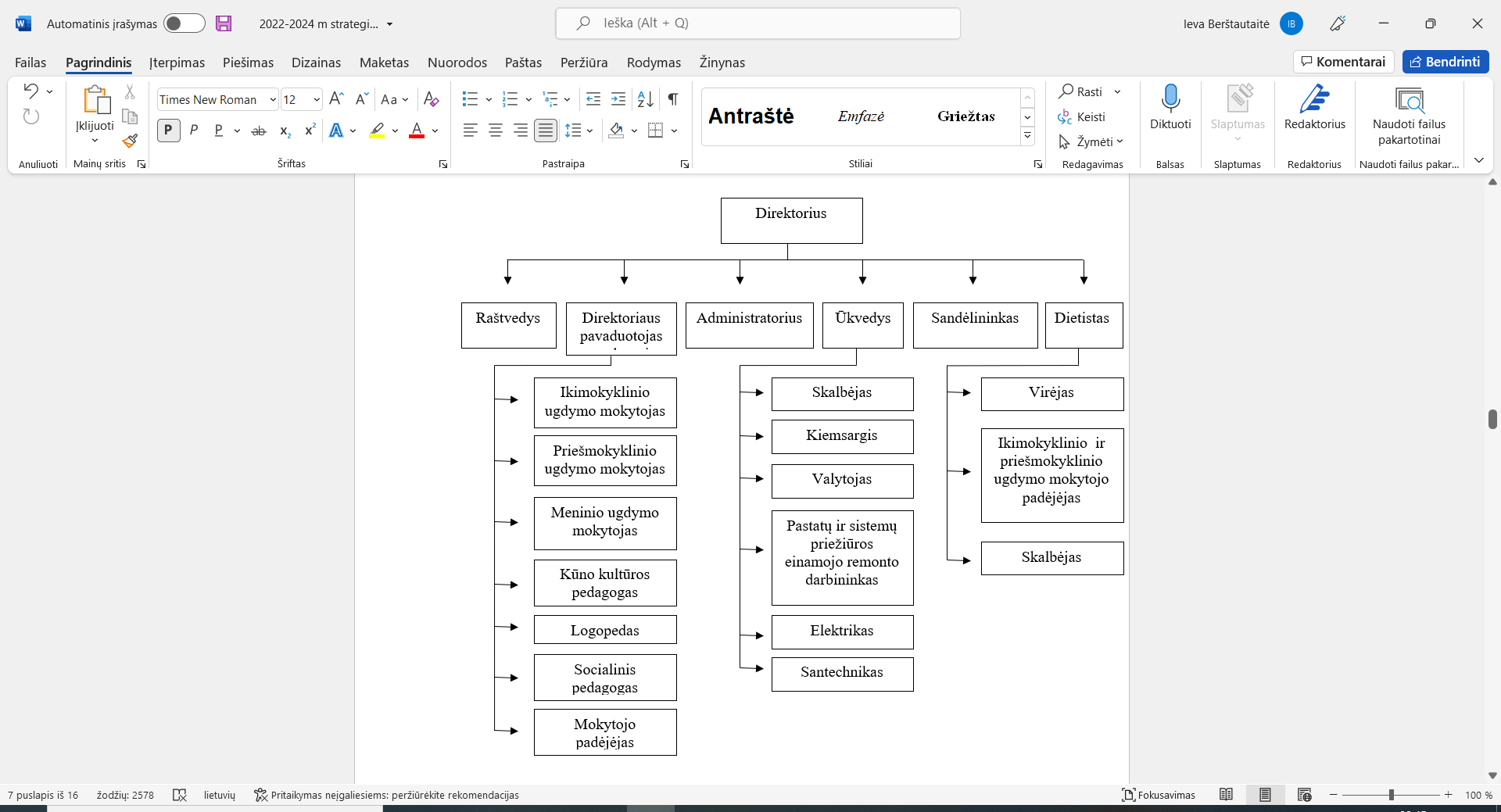 Žmogiškieji ištekliai. Šiuo metu lopšelyje-darželyje dirba 55 darbuotojai. 3 lentelė. Pareigybių ir etatų skaičius4 lentelė. Pedagoginių darbuotojų išsilavinimasOrganizacinė struktūra. Lopšelio-darželio steigėja – Raseinių rajono savivaldybės taryba. Lopšeliui-darželiui vadovauja direktorius, veiklą koordinuoja direktoriaus pavaduotojas ugdymui, ūkvedys. Veikia savivaldos institucijos: darželio taryba, mokytojų taryba, metodinė grupė, grupių tėvų (globėjų) komitetai. Planavimo sistema. Planavimo sistemą sudaro: trejų metų lopšelio-darželio strateginis veiklos planas, metinis ugdomosios veiklos planas, ikimokyklinio ugdymo programa, priešmokyklinio ugdymo bendroji programa, savaitės ugdomosios veiklos planai, vaiko gerovės komisijos planai ir kt. Planams sukurti sudaromos darbo grupės, o atskirais atvejais pasiūlymai ir idėjos planams teikiami įvairių susirinkimų ir pasitarimų metu. Priežiūros sistema. Lopšelio-darželio veiklos kontrolės funkcijas atlieka įstaigos vadovybė, savivaldos institucijos. Pagrindiniai vidaus dokumentai, pagal kuriuos vykdoma veiklos kontrolė, yra lopšelio-darželio nuostatai, darbo tvarkos taisyklės, metinis ugdomosios veiklos planas, pareigybių aprašai. Vykdoma finansų kontrolė, kasmetinė lopšelio-darželio materialiojo turto inventorizacija.Darželio finansinė veikla kontroliuojama teisės aktų nustatyta tvarka, vidaus auditus atlieka Raseinių rajono savivaldybės administracijos Centralizuotas vidaus audito skyrius, veiklos ir finansinį auditą atlieka Raseinių rajono savivaldybės Kontrolės ir audito tarnyba. Darželio veiklos priežiūrą vykdo Savivaldybės vykdomoji institucija, prireikus pasitelkdama išorinius vertintojus, švietimo veiklos valstybinę priežiūrą atlieka Lietuvos Respublikos švietimo mokslo ir sporto ministerija.V SKYRIUSSSGG ANALIZĖ5 lentelė. Stiprybės, silpnybės, galimybės ir grėsmės.VI SKYRIUSLOPŠELIO-DARŽELIO STRATEGIJAVizija: lopšelis-darželis - gėrio, grožio, etninių vertybių perdavimo įstaiga. Efektyviai dirbanti, užtikrinanti saugią, sveiką aplinką, palankią plėtoti kiekvieno ugdytinio individualias menines, kūrybines galias.Misija: lopšelis-darželis bendruomenės pastangomis ugdo aktyvų, savimi pasitikintį vaiką, pagal galimybes tenkina vaikų ir tėvų poreikius, sudaro prielaidas tolimesniam sėkmingam ugdymuisi mokykloje.Filosofija: vaikas - tai bręstanti asmenybė, turinti savo individualius poreikius, trokštanti įvairios veiklos, kad pažintų aplinką ir kurtų save. Vaiko ugdymas grindžiamas pagarba ir meile.Ugdymo tikslas: atsižvelgiant į pažangiausias kiekvieno vaiko prigimtines galias, jo individualią patirtį, vadovaujantis raidos dėsningumais, padėti vaikui išsiugdyti savarankiškumo, sveikos gyvensenos, pozityvaus bendravimo su suaugusiais ir vaikais, kūrybiškumo, aplinkos ir savo šalies pažinimo, mokėjimo mokytis pradmenis.Prioritetai:Ugdymo(-si) kokybės tobulinimas;Bendruomenės sąveikos stiprinimas;Sveikos ir saugios aplinkos kūrimas.VII SKYRIUSTIKSLAI, UŽDAVINIAI, PRIEMONIŲ ĮVYKDYMO PLANAS6 lentelė. Numatomi tikslai, uždaviniai, priemonės.VIII SKYRIUSASIGNAVIMAI IR NUMATOMI FINANSAVIMO ŠALTINIAI6 lentelė. Numatomos lėšosIX SKYRIUSSTATEGINIO PLANO ĮGYVENDINIMAS IR PRIEŽIŪRAĮstaigos strateginio plano įgyvendinimą ir priežiūrą atlieka strateginio planavimo ir stebėsenos grupė, patvirtinta direktoriaus įsakymu. Ją sudaro:direktorius;direktoriaus pavaduotojas ugdymui;ūkvedys;mokytojų tarybos atstovas.Įstaigos strateginio plano stebėsenos grupės pagrindinis tikslas – vertinti įstaigos veiklos rezultatus ir koreguoti jos veiklą, padėti sekti planavimo, organizavimo ir vadovavimo eigą, gauti informaciją, aiškintis netikslumus, jų priežastis, surasti būdus nesklandumams šalinti.Strateginis planas gali būti koreguojamas ne dažniau kaip kartą per metus. Stebėsenos ir planavimo komandos posėdžiai vyksta ne mažiau kaip kartą per metus, analizuoja strateginio plano įgyvendinimą, analizės rezultatus fiksuoja protokolu. Stebėsenos ir planavimo komandos strateginio plano įgyvendinimo rezultatus pristato bendruomenei vieną kartą per metus.Strateginio plano įgyvendinimo stebėsenos procesas:Strateginio plano stebėsena atliekama viso proceso metu. Strateginio planavimo grupė strateginio plano projektą pristato įstaigos bendruomenei, įstaigos tarybai. Tokiu būdu bendruomenė turi galimybę teikti siūlymus bei pageidavimus. Įstaigos strateginio planavimo grupė stebi ir įvertina, ar įstaiga įgyvendina strateginius tikslus ir prioritetus, ar darbuotojai įvykdė pavestus uždavinius, ar tinkamai planuojamos ir naudojamos, paskirstomos biudžeto lėšos, ar vykdomos priemonės yra efektyvios ir atitinkamai patikslina strateginį planą.Analizės duomenys fiksuojami strateginio plano stebėsenos grupės sudarytoje lentelėje. Lentelė sudaroma, taip kad būtų įvertintas, kiekvieno tikslo įgyvendinimo vertinimo kriterijus. Vertinimo lygiai: pasiektas, iš dalies pasiektas, nepasiektas.8 lentelė. Pasiekimų rezultataiX SKYRIUSLAUKIAMI REZULTATAIĮgyvendinus strateginį planą pagerės ugdymo(-si) kokybė, įstaigos darbuotojai kels kvalifikaciją ir įgis naujų įgūdžių, gebėjimų, patobulins bendrąsias, profesines ir specialiąsias kompetencijas. Įvykdžius numatytus tikslus, bus atnaujintos vidaus ir lauko erdvės, sudarytos saugios ir higienos normas atitinkančios sąlygos vaikų ugdymui. _____________________PavadinimasRaseinių r. Ariogalos lopšelis-darželisTeisinis statusas Juridinis asmuo, kodas 290082230Tipas Savivaldybės biudžetinė įstaigaPaskirtis Ikimokyklinio ugdymo įstaigaMokomoji kalbaLietuviųPagrindinė veiklos rūšisPagrindinė veiklos sritis – švietimas, rūšis – ikimokyklinis ir priešmokyklinis ugdymas, kodas 80.10.10Įkūrimo metai1986AdresasSmėlynų g. 7A, Ariogala, LT-60265 Raseinių r. sav.Telefonas+370 428 75 002El. paštasariogalosld@gmail.comInterneto svetainėwww.ariogalosld.ltAnkstyvojo ikimokyklinio amžiaus grupėsIkimokyklinio amžiaus grupėsPriešmokyklinio ugdymo grupėsGrupių skaičius362Vaikų skaičius3011432Darbo laikas7:00 – 17:30 val.7:00 – 17:30 val.7:00 – 17:30 val.Eil. Nr.PareigybėEtatai Direktorius1Direktoriaus pavaduotojas ugdymui1Socialinis pedagogas1Logopedas1,5Specialusis pedagogas-Muzikos pedagogas1Ikimokyklinio ugdymo mokytojas14,6Priešmokyklinio ugdymo mokytojas3Kūno kultūros pedagogas1Ikimokyklinio ugdymo mokytojo padėjėjas14,41Mokytojo padėjėjas4Administratorius0,5Dietistas1Raštvedys1Ūkvedys1Sandėlininkas1Skalbėjas0,5Virėjas3Pagalbinis virtuvės darbininkas0,5Elektrikas0,25Santechnikas0,25Pastatų ir sistemų priežiūros,  einamojo remonto darbininkas0,5Kiemsargis0,75Valytojas1,5Iš viso:54,26IšsilavinimasAukštasisAukštesnysisDarbuotojų skaičius14 (60,8 %)9 (39,2 %)StiprybėsSilpnybėsĮstaigoje dirba kvalifikuoti pedagogai.Darželyje teikiama kokybiška pagalba vaikams, turintiems specialiuosius ugdymosi poreikius.Racionalus finansinių išteklių paskirstymas.Sveika ir saugi ugdomoji aplinka.Estetiškai ir tvarkingai prižiūrima lopšelio darželio aplinka.Vyksta bendradarbiavimas su socialiniais partneriais.Dalyvavimas projektinėse veiklose.Sveikos gyvensenos projektų įgyvendinimas.Etninė kultūra, tradicijų puoselėjimas.Modernios edukacinės priemonės vaikų poreikių tenkinimui.Stinga komandinio darbo ir kompiuterinio raštingumo įgūdžių.Menka galimybė bendradarbiauti su aptarnaujančiu personalu elektroniniu paštu.Specialiojo pedagogo trūkumas.Higienos normų neatitinkanti lopšelio darželio tvora.Nepakankamas tėvų dalyvavimas vertinant vaiko pasiekimus, įsijungiant į ugdymo procesą.Nerenovuotos 7 grupės.Mokytojų nenoras atestuotis aukštesnei kvalifikacinei kategorijai.GalimybėsGrėsmėsAtnaujintas ugdymo (-si) turinys, programos. Į ugdymo turinį plačiau integruojama prevencinė socialinė programa „Kimochi“.Dalyvauti projektinėje veikloje, pritraukiant įvairių fondų lėšas ugdymo(si) kokybės gerinimui. Palankios sąlygos pedagogų profesiniam tobulėjimui, naujų kompetencijų įgijimui. Ugdytinių tėvų (globėjų) įtraukimas į įstaigos veiklą. Naujų erdvių kūrimas.Mažėjantis vaikų skaičius.Daugėja vaikų, turinčių specialiuosius ugdymosi poreikius.Nepakankamas ugdymosi aplinkų gerinimo finansavimas.Jaunų specialistų stygius.PriemonėsLaukiamas rezultatasVykdymo metaiAtsakingi vykdytojaiLėšos, ištekliai1 tikslas: Stiprinant bendradarbiavimą, skatinant lyderystę, plėtojant tradicijas, gerinti kokybišką vaikų ugdymą(-si)1 tikslas: Stiprinant bendradarbiavimą, skatinant lyderystę, plėtojant tradicijas, gerinti kokybišką vaikų ugdymą(-si)1 tikslas: Stiprinant bendradarbiavimą, skatinant lyderystę, plėtojant tradicijas, gerinti kokybišką vaikų ugdymą(-si)1 tikslas: Stiprinant bendradarbiavimą, skatinant lyderystę, plėtojant tradicijas, gerinti kokybišką vaikų ugdymą(-si)1 tikslas: Stiprinant bendradarbiavimą, skatinant lyderystę, plėtojant tradicijas, gerinti kokybišką vaikų ugdymą(-si) Uždavinys: Tobulinti vaiko ugdymo(-si) pažangos ir pasiekimų vertinimo sistemą. Uždavinys: Tobulinti vaiko ugdymo(-si) pažangos ir pasiekimų vertinimo sistemą. Uždavinys: Tobulinti vaiko ugdymo(-si) pažangos ir pasiekimų vertinimo sistemą. Uždavinys: Tobulinti vaiko ugdymo(-si) pažangos ir pasiekimų vertinimo sistemą. Uždavinys: Tobulinti vaiko ugdymo(-si) pažangos ir pasiekimų vertinimo sistemą.Patvirtinta individualios pažangos vertinimo sistema.Vaiko pažanga bus vertinama ir fiksuojama 2 kartus per metus pagal patvirtintą sistemą ir  vertinimo formą. 2022 m.Direktorius, direktoriaus pavaduotojas ugdymui, pedagogai.Žmogiškieji ištekliai.Vykdomi vaiko pažangos ir pasiekimų vertinimo pokalbiai su ugdytinių tėvais (globėjais).Sustiprės pedagogų ir tėvų (globėjų) tarpusavio pasitikėjimas, pedagogai, bendradarbiaudami kartu su tėvais, efektyviau padės vaikui greičiau išsiugdyti skirtingus gebėjimus ir įgūdžius.2022-2024 m. Pedagogai.Žmogiškieji ištekliai Uždavinys: Gerinti ikimokyklinio ir priešmokyklinio ugdymo programų įgyvendinimą kūrybiškai ir veiksmingai integruojant,  socialinį emocinį, STEAM ugdymą. Uždavinys: Gerinti ikimokyklinio ir priešmokyklinio ugdymo programų įgyvendinimą kūrybiškai ir veiksmingai integruojant,  socialinį emocinį, STEAM ugdymą. Uždavinys: Gerinti ikimokyklinio ir priešmokyklinio ugdymo programų įgyvendinimą kūrybiškai ir veiksmingai integruojant,  socialinį emocinį, STEAM ugdymą. Uždavinys: Gerinti ikimokyklinio ir priešmokyklinio ugdymo programų įgyvendinimą kūrybiškai ir veiksmingai integruojant,  socialinį emocinį, STEAM ugdymą. Uždavinys: Gerinti ikimokyklinio ir priešmokyklinio ugdymo programų įgyvendinimą kūrybiškai ir veiksmingai integruojant,  socialinį emocinį, STEAM ugdymą.Atnaujinta ikimokyklinio ugdymo programa, įgyvendinama priešmokyklinio ugdymo programa. Atnaujintos ugdymo programos atitiks teisės aktus, rekomendacijas, valstybės reikalavimus, atlieps įstaigos bendruomenės interesus, grupių savitumą.2022 m.Direktorius, direktoriaus pavaduotojas ugdymui, pedagogai.Žmogiškieji ištekliai.Kasmet įgyvendinantprogramas, rengiamiilgalaikiai irtrumpalaikiai pedagogųveiklos planai irkasmetinė analizė.Įgyvendinami veiklos planai ir jų analizė skatins ugdymo procesotobulinimą. Ugdomosios veiklos organizavimas bus orientuotas į vaiko įgūdžius ir gebėjimus.2022-2024 m.Direktorius, direktoriaus pavaduotojas ugdymui, pedagogai.Žmogiškieji ištekliai.Edukacinių išvykų,tikslinių edukaciniųrenginių organizavimas.  Suorganizuotos bent dvi edukacinės išvykos (per vienerius mokslo metus) priešmokyklinio amžiaus vaikams. 2022-2024 m.Direktoriaus pavaduotojas ugdymui, pedagogai.Žmogiškieji ištekliai;MK lėšos.STEAM ugdymometodikų ir technologijųintegravimas.1-2 kartus per savaitę visose lopšelio-darželio grupėse vykdomos STEAM veiklos, įtraukiamos į ilgalaikius ir trumpalaikius ugdomuosius planus. Vykdant STEAM veiklas ugdytiniai įsitrauks į kūrybinį pažinimo procesą, lavins savo kritinį, lankstų mąstymą, eksperimentuos. 2022-2024 m.Direktoriaus pavaduotojas ugdymui, pedagogai.Žmogiškieji ištekliai. Uždavinys: Teikti efektyvią pagalbą specialiųjų ugdymosi poreikių turintiems vaikams ir jų šeimoms. Uždavinys: Teikti efektyvią pagalbą specialiųjų ugdymosi poreikių turintiems vaikams ir jų šeimoms. Uždavinys: Teikti efektyvią pagalbą specialiųjų ugdymosi poreikių turintiems vaikams ir jų šeimoms. Uždavinys: Teikti efektyvią pagalbą specialiųjų ugdymosi poreikių turintiems vaikams ir jų šeimoms. Uždavinys: Teikti efektyvią pagalbą specialiųjų ugdymosi poreikių turintiems vaikams ir jų šeimoms.Švietimo pagalbos teikimas specialiųjų ugdymosi poreikių turintiems ugdytiniams ir jų šeimoms.Ugdytiniai gaus logopedo ir socialinio pedagogo pagalbą. Tėvams (globėjams) bus teikiamos švietimo pagalbos specialistų konsultacijos apie ugdytinių, turinčių specialiųjų poreikių integravimą.Tėvai (globėjai) suvoks bendradarbiavimo svarbą specialiųjų ugdymosi poreikių turinčių vaikų ugdymui(-si).2022-2024 m.Švietimo pagalbos specialistai.Žmogiškieji ištekliai.Mokytojų padėjėjų, teikiančių pagalbą specialiųjų poreikių  turintiems ugdytiniams, kvalifikacijos tobulinimas. Mokytojų padėjėjai sudalyvaus bent vienuose mokymuose per mokslo metus. Įgyta kvalifikacija padės sklandžiau organizuoti pagalbą specialiųjų ugdymosi poreikių turintiems vaikams.2022-2024 m.Direktorius, direktoriaus pavaduotojas ugdymui, mokytojo padėjėjai.SF lėšos. Individualių vaiko ugdymo programų rengimas.Sudaromos sąlygos įvairių gebėjimų vaikams patirti ugdymosi sėkmę ugdymosi procese. Vykdomas įtraukusis ugdymas. 2022-2024 m.Pedagogai, VGK.Žmogiškieji ištekliai.Uždavinys: Aktyvinti bendradarbiavimą su kitomis įstaigomis, socialiniais partneriais.Uždavinys: Aktyvinti bendradarbiavimą su kitomis įstaigomis, socialiniais partneriais.Uždavinys: Aktyvinti bendradarbiavimą su kitomis įstaigomis, socialiniais partneriais.Uždavinys: Aktyvinti bendradarbiavimą su kitomis įstaigomis, socialiniais partneriais.Uždavinys: Aktyvinti bendradarbiavimą su kitomis įstaigomis, socialiniais partneriais.Bendradarbiauti su socialiniais partneriais, ieškoti naujų bendradarbiavimo krypčių.Pasirašytos naujos bendradarbiavimo sutartys su partneriais. Kasmet dalyvaujama bent 3 rajoniniuose ar respublikiniuose ikimokyklinio ir priešmokyklinio amžiaus vaikų projektuose, renginiuose, parodose. 2022-2024 m.Direktorius, direktoriaus pavaduotojas ugdymui, pedagogai.Žmogiškieji ištekliai.Bendradarbiavimas su užsienio socialiniais parneriais projektinėse veiklose („eTwinning“, „Say hello to the world“).Įsitraukimas į projektus padės įgyti tarptautinės patirties, žinių, skatins toleranciją kitoms tautoms, jų kultūrai.  2022-2024 m.Direktorius, direktoriaus pavaduotojas ugdymui, pedagogai.Žmogiškieji ištekliai, MK lėšos.  Uždavinys: Stiprinti įstaigos bendruomenės mokymosi ir pasidalijimo gerąja patirtimi tradicijas. Uždavinys: Stiprinti įstaigos bendruomenės mokymosi ir pasidalijimo gerąja patirtimi tradicijas. Uždavinys: Stiprinti įstaigos bendruomenės mokymosi ir pasidalijimo gerąja patirtimi tradicijas. Uždavinys: Stiprinti įstaigos bendruomenės mokymosi ir pasidalijimo gerąja patirtimi tradicijas. Uždavinys: Stiprinti įstaigos bendruomenės mokymosi ir pasidalijimo gerąja patirtimi tradicijas.Teigiamo mikroklimato kūrimas.Tęsiamos ir plėtojamos bendruomenės tradicinės šventės, įvairios veiklos. Kasmet organizuojami bendri renginiai.2022-2024 m.Direktorius, direktoriaus pavaduotojas ugdymui, pedagogai.Žmogiškieji ištekliai, MK, SF lėšos. Darbuotojų įtraukimas į įstaigos savivaldą, darbo grupes.Darbuotojai nuolat įtraukiami į darbo grupes planuojant įstaigos veiklą, renginius, projektines veiklas, įgyvendinama pasidalytoji lyderystė. 2022-2024 m.Direktorius, direktoriaus pavaduotojas ugdymui, pedagogai.Žmogiškieji ištekliai.Seminarų, mokymų, paskaitų organizavimas bendruomenei.Nuolatinis asmeninis ir profesinis tobulėjimas. Kasmet organizuojami bent 1 mokymai bendruomenei.2022-2024 m.Direktorius, direktoriaus pavaduotojas ugdymui, pedagogai.Žmogiškieji ištekliai, MK, SF lėšos.Mokymosi mokytis kompetencijos stiprinimas.Kiekvienas darbuotojas tobulina kvalifikaciją pagal asmeninį poreikį. Įgyvendinamas kolegialus mokymasis, padedantis išsiaiškinti veiklos veiksmingumą.  2022-2024 m.Direktorius, direktoriaus pavaduotojas ugdymui, pedagogai.Žmogiškieji ištekliai, MK, SF lėšos.Prisijungimas prie profesinio tobulinimo tinklų, portalų.Mokytojai dalinasi patirtimi vieni su kitais. Metodiniuose susirinkimuose pristato savo darbo sėkmingas patirtis.2022-2024 m.Direktorius, direktoriaus pavaduotojas ugdymui, pedagogai.Žmogiškieji ištekliai, MK lėšos.Uždavinys: Integruojant etnokultūrą į ugdomąją veiklą formuoti vaikų tautinę savimonę, lavinti įvairius gebėjimus, plėtoti pažinimą.Uždavinys: Integruojant etnokultūrą į ugdomąją veiklą formuoti vaikų tautinę savimonę, lavinti įvairius gebėjimus, plėtoti pažinimą.Uždavinys: Integruojant etnokultūrą į ugdomąją veiklą formuoti vaikų tautinę savimonę, lavinti įvairius gebėjimus, plėtoti pažinimą.Uždavinys: Integruojant etnokultūrą į ugdomąją veiklą formuoti vaikų tautinę savimonę, lavinti įvairius gebėjimus, plėtoti pažinimą.Uždavinys: Integruojant etnokultūrą į ugdomąją veiklą formuoti vaikų tautinę savimonę, lavinti įvairius gebėjimus, plėtoti pažinimą.Lietuvių liaudies kūrybos integravimas lopšelio-darželio grupių ugdomosiose veiklose.Per įvairius užsiėmimus, muzikinę, meninę veiklą vaikai susipažins su lietuvių liaudies papročiais, dainomis ir tradicine lietuvių liaudies kultūra.2022-2024 m.Direktoriaus pavaduotojas ugdymui, pedagogai.Žmogiškieji ištekliai, MK lėšos.Etnokultūros projektų, veiklų įgyvendinimas, kalendorinių švenčių, vakaronių, popiečių organizavimas.Kasmet rengiamas tradicinis festivalis „Taip linksminosi mūsų senoliai“, Kaziuko mugė, advento vakaronės ir kt. Sudarytos sąlygos plėtoti meninį, estetinį suvokimą, naudojant įvairius meninės raiškos būdus.2022-2024 m.Direktoriaus pavaduotojas ugdymui, pedagogai.Žmogiškieji ištekliai, MK lėšos.2 tikslas: Ugdyti vaikų sveikos gyvensenos pradmenis, įgyvendinant sveikatos stiprinimo programas, įtraukiant bendruomenę.2 tikslas: Ugdyti vaikų sveikos gyvensenos pradmenis, įgyvendinant sveikatos stiprinimo programas, įtraukiant bendruomenę.2 tikslas: Ugdyti vaikų sveikos gyvensenos pradmenis, įgyvendinant sveikatos stiprinimo programas, įtraukiant bendruomenę.2 tikslas: Ugdyti vaikų sveikos gyvensenos pradmenis, įgyvendinant sveikatos stiprinimo programas, įtraukiant bendruomenę.2 tikslas: Ugdyti vaikų sveikos gyvensenos pradmenis, įgyvendinant sveikatos stiprinimo programas, įtraukiant bendruomenę.2.1. Uždavinys: Stiprinti vaikų emocinę ir psichinę sveikatą.2.1. Uždavinys: Stiprinti vaikų emocinę ir psichinę sveikatą.2.1. Uždavinys: Stiprinti vaikų emocinę ir psichinę sveikatą.2.1. Uždavinys: Stiprinti vaikų emocinę ir psichinę sveikatą.2.1. Uždavinys: Stiprinti vaikų emocinę ir psichinę sveikatą.Socialinio emocinio ugdymo, projektų įgyvendinimas.Socialinio emocinio ugdymo projektų įgyvendinimas padės ugdytiniams suvokti emocijas ir elgesį, skatins bendrauti ir bendradarbiauti.2022-2024 m.Direktorius, direktoriaus pavaduotojas ugdymui, pedagogai.Žmogiškieji ištekliai.Socialinio emocinio ugdymo kampelio lauke įrengimas.Pedagogai ir vaikai turės papildomą erdvę ugdymo(-si) reikmėms.Įvairi ugdymo aplinka suteiks galimybę plėsti pažinimo, meninę ir kitas kompetencijas.2022-2024 m.Direktorius, direktoriaus pavaduotojas ugdymui, pedagogai.Žmogiškieji ištekliai, MK lėšos.Patvirtinta darželio socialinio emocinio ugdymo programa. Įgyvendinama programa ugdytiniams formuos vertybines nuostatas, gebėjimus ir įgūdžius, padedančius pažinti ir valdyti savo emocijas, kurti ir palaikyti pozityvius tarpusavio santykius. 2022-2024 m.Direktorius, direktoriaus pavaduotojas ugdymui, pedagogai.Žmogiškieji ištekliai.2.2. Uždavinys: Į ugdymą integruoti sveikatos programą, projektines veiklas.2.2. Uždavinys: Į ugdymą integruoti sveikatos programą, projektines veiklas.2.2. Uždavinys: Į ugdymą integruoti sveikatos programą, projektines veiklas.2.2. Uždavinys: Į ugdymą integruoti sveikatos programą, projektines veiklas.2.2. Uždavinys: Į ugdymą integruoti sveikatos programą, projektines veiklas.Sveikos gyvensenos įpročių stiprinimas. Dalyvaujama Europos Sąjungos finansuojamoje vaisių ir pieno programoje.Programoje dalyvaujantiems vaikams diegiamas supratimas apie vaisių ir daržovių bei pieno ir pieno gaminių vartojimo teigiamą poveikį sveikatai.2022-2024 m.Dietistas, ikimokyklinio ugdymo mokytojų padėjėjai. Žmogiškieji ištekliai.Sporto žaidimų, popiečių, švenčių organizavimas.Kuriama vaikų judrumą ir kūrybiškumą skatinanti ugdymo(-si) aplinka.2022-2024 m.Direktorius, direktoriaus pavaduotojas ugdymui, pedagogai.Žmogiškieji ištekliai, MK lėšos.Sveikatos projektų grupėse vykdymas.1-3 kartus per metus sudalyvauta „Sveikatiada“ veiklose, skatinami sveikos gyvensenos principai. 2022-2024 m.Pedagogai.Žmogiškieji ištekliai.Aktyvus dalyvavimas sveikatą stiprinančių mokyklų organizuojamose veiklose.Sustiprinta ugdytinių ir kitų įstaigos bendruomenės narių fizinė, protinė sveikata, gilinamos sveikatos žinios. 2022-2024 m.Direktorius, direktoriaus pavaduotojas ugdymui, pedagogai.Žmogiškieji ištekliai. Kokteilinės įsigijimas.Praturtintas maisto racionas vaikams, plėtojama pažintinė kompetencija.2022-2024 m.Direktorius, ūkvedys.SF lėšos.3 tikslas: Plėtoti ir kurti saugią, inovatyvią, vaiko ugdymą(-si) skatinančią aplinką.3 tikslas: Plėtoti ir kurti saugią, inovatyvią, vaiko ugdymą(-si) skatinančią aplinką.3 tikslas: Plėtoti ir kurti saugią, inovatyvią, vaiko ugdymą(-si) skatinančią aplinką.3 tikslas: Plėtoti ir kurti saugią, inovatyvią, vaiko ugdymą(-si) skatinančią aplinką.3 tikslas: Plėtoti ir kurti saugią, inovatyvią, vaiko ugdymą(-si) skatinančią aplinką.3.1. Uždavinys: Atnaujinti, įrengti naujas vidaus erdves, gerinti įstaigos materialinę bazę. 3.1. Uždavinys: Atnaujinti, įrengti naujas vidaus erdves, gerinti įstaigos materialinę bazę. 3.1. Uždavinys: Atnaujinti, įrengti naujas vidaus erdves, gerinti įstaigos materialinę bazę. 3.1. Uždavinys: Atnaujinti, įrengti naujas vidaus erdves, gerinti įstaigos materialinę bazę. 3.1. Uždavinys: Atnaujinti, įrengti naujas vidaus erdves, gerinti įstaigos materialinę bazę. Inovatyvių ugdymo(-si) priemoniųįsigijimas, IKT inventoriaus atnaujinimas. Pedagogų kompiuterinio raštingumo padidėjimas, sukurta įvairi, moderni ugdymosi aplinka.2022-2024 m.Direktorius, ūkvedys.MK, SF lėšos.Grupių, kabinetų atnaujinimai. Užtikrinama higienos normas atitinkanti, bendruomenės poreikius tenkinanti ugdymo(-si) ir darbo aplinka. 2022-2024 m.Direktorius, ūkvedys.SF lėšos.Pirminio daržovių paruošimo kambario įrengimas. Įrengta pirminio daržovių paruošimo patalpa, atitinkanti higienos normos reikalavimus. 2022-2024 m.Direktorius, dietistas, ūkvedys.SF lėšos.Įsigyta daržovių skutimo mašina. Kokybiškesnis ir greitesnis maisto paruošimas. 2022-2024 m.Direktorius, dietistas, ūkvedys.SF lėšos. Uždavinys: Įrengti edukacines, žaidimams skirtas lauko erdves, gerinti lauko materialinę bazę. Uždavinys: Įrengti edukacines, žaidimams skirtas lauko erdves, gerinti lauko materialinę bazę. Uždavinys: Įrengti edukacines, žaidimams skirtas lauko erdves, gerinti lauko materialinę bazę. Uždavinys: Įrengti edukacines, žaidimams skirtas lauko erdves, gerinti lauko materialinę bazę. Uždavinys: Įrengti edukacines, žaidimams skirtas lauko erdves, gerinti lauko materialinę bazę.Muzikos kampelio lauke įrengimas.Įvairi ugdymosi aplinka suteiks galimybę plėsti meninę kompetenciją. Naujų priemonių atsiradimas skatins vaikus domėtis ir tobulėti.2022-2024 m.Direktorius, direktoriaus pavaduotojas ugdymui, pedagogai.Žmogiškieji ištekliai, MK, SF lėšos.Sklypo aptvėrimas higienos normas atitinkančia tvora. Higienos normas atitinkanti darželio teritoriją siejanti tvora leis užtikrinti vaikų saugumą ugdymosi ir laisvo laiko lauke metu.  2022-2024 m.Direktorius, ūkvedys.SF lėšos.Lauko žaidimų inventoriaus atnaujinimas (baseinai, laistytuvai, skėčiai nuo saulės, žaislai ir kt.)Vaikai bus skatinami kūrybiškai ir savarankiškai veikti, pasirinkti jiems įdomias veiklas.2022-2024 m.Direktorius, ūkvedys.SF, MK lėšos.Įrengti atskirą erdvę lopšelio ugdytiniams.Sukurta papildoma erdvė vaikų saviraiškai ir ugdymosi proceso įvairinimui. 2022-2024 m.Direktorius, ūkvedys.SF lėšos.Lauko bėgimo takelio dangos atnaujinimas.Saugus vaikų fizinio ugdymo organizavimas.2022-2024 m.Direktorius, ūkvedys.SF lėšos. Ekonominės klasifikacijos grupės2022 metams (Eur)2023 metams (Eur)2024 metams (Eur)Finansavimas iš Savivaldybės biudžeto (SF)552542,0555000,0560000,0Finansavimas iš valstybės biudžeto (MK)311587,0315000,0320000,0Specialiosios programos (SP)45196,047000,049000,0Finansavimas iš valstybės biudžeto (VB - DU)10000,010000,010000,0Finansavimas iš valstybės biudžeto  (VDF)12000,012000,012000,0Finansavimas iš valstybės biudžeto  (VB – SOC. RIZIKA)6442,065000,06600,0Materialinės bazės gerinimas3000,03000,03000,0TikslasTikslasTikslasTikslasUždaviniai:Pasiektas rezultatasPanaudota lėšųĮgyvendinimo dataUždavinys 1 Uždavinys 2